Closure Takeaway Grid Guidelines As a school we want to offer your child the opportunity to continue to learn whilst away from the classroom over the coming weeks. The Takeaway is designed to give you the opportunity to promote learning at home in a fun and interactive way.  All tasks are designed to consolidate the learning that has taken place so far this school year.  There is a mix of English, Maths and Topic tasks that your child can choose from.  Tasks are optional. As few or many tasks can be completed as desired.  When a task is completed, please colour the square.  Some tasks may ask for evidence (a photo, drawing or piece of writing) - when your child returns to school, please hand in the takeaway and any evidence of work. Alternatively, you can send these through to the class teacher via email or Class Dojo.  Please also see the list of useful websites that can be used to support your child’s learning. Closure Takeaway Grid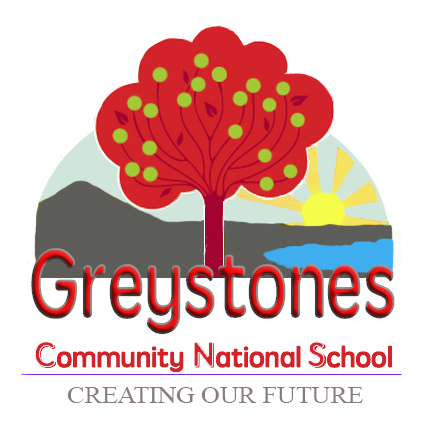 Home-School learning collaboration to support your child during their time away from school.LiteracyDo some rainbow writing of the words you knowMathsPractice counting objects into groups of 20TopicUse old magazines/newspapers to create a collageFunGet active:Jumping jacks, SkippingThrowing and catchingHopping, yoga Design and create a Spring picture Book Set up a shop in your kitchen   Watch something on Cúla 4/TG4  Build a fort/tent in your room & Read a bookDraw/Paint your favourite Roald Dahl CharacterTidy your bedroom & sort your toys by sizeDraw some Spring Pictures & label the picturesFollow a simple recipe to make a healthy snackRecall and perform all the poems & Rhymes from this yearRoll a dice and add the numbers togetherDraw a map of your bedroom/house/garden/localityCreate a diorama inside a shoebox